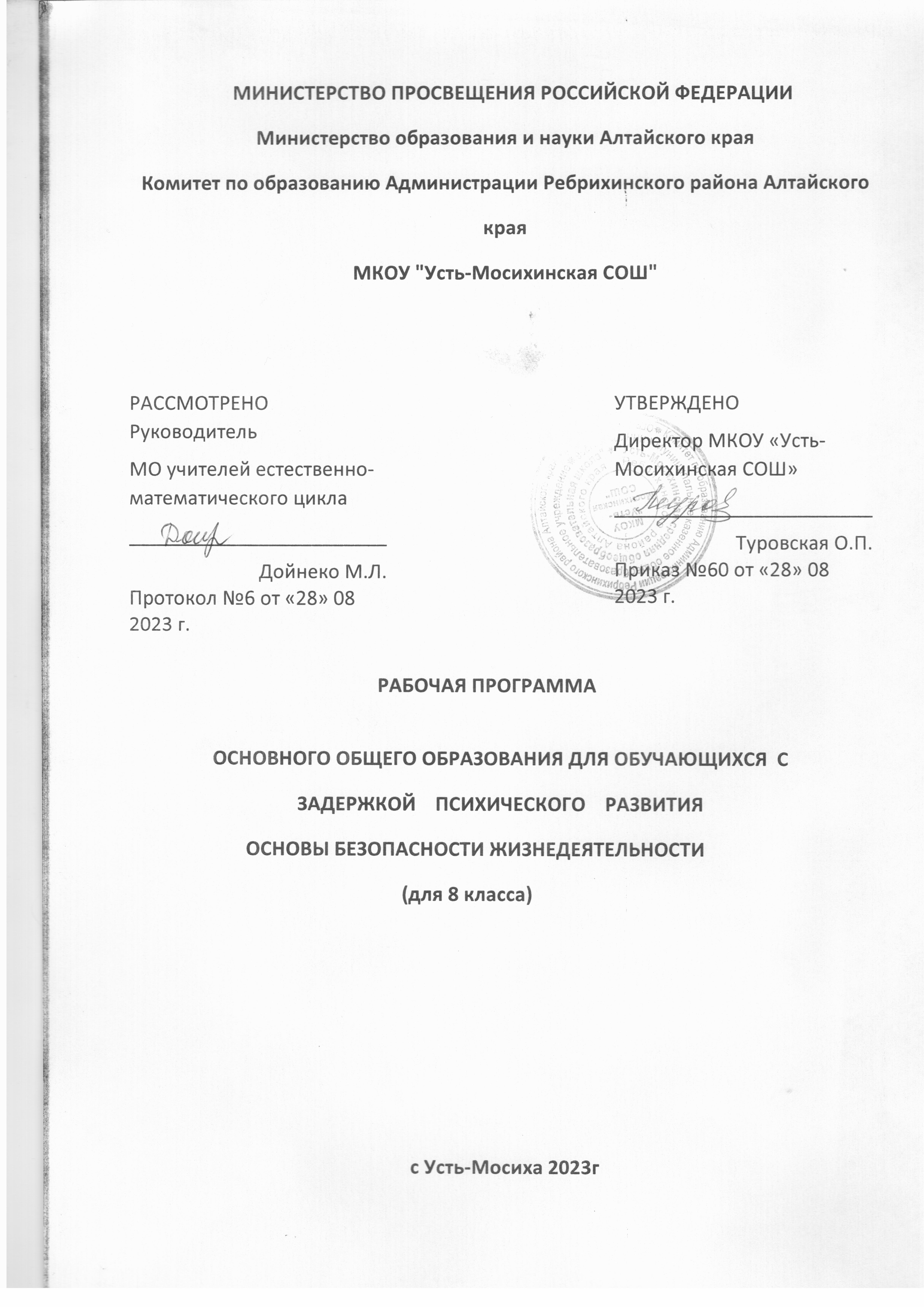                                           ПОЯСНИТЕЛЬНАЯ ЗАПИСКАФедеральная рабочая программа по основам безопасности жизнедеятельности  для обучающихся с задержкой психического развития (далее – ЗПР) на уровне основного общего образования подготовлена на основе Федерального государственного образовательного стандарта основного общего образования (Приказ Минпросвещения России от 31.05.2021 г. № 287) (далее  – ФГОС ООО), Федеральной адаптированной образовательной программы основного общего образования для обучающихся с ограниченными возможностями здоровья (Приказ Минпросвещения России от 24 ноября 2022 г. № 1025), Федеральной рабочей программы основного общего образования по учебному предмету «Основы безопасности жизнедеятельности», Федеральной программы воспитания, с учетом распределенных по классам проверяемых требований к результатам освоения Федеральной адаптированной образовательной программы основного общего образования для обучающихся с задержкой психического развития.В Программе содержание учебного предмета ОБЖ структурно представлено десятью модулями (тематическими линиями), обеспечивающими непрерывность изучения предмета на уровне основного общего образования и преемственность учебного процесса на уровне среднего общего образования:модуль № 1 «Культура безопасности жизнедеятельности в современном обществе»;модуль № 2 «Безопасность в быту»;модуль № 3 «Безопасность на транспорте»;модуль № 4 «Безопасность в общественных местах»;модуль № 5 «Безопасность в природной среде»;модуль № 6 «Здоровье и как его сохранить. Основы медицинских знаний»;модуль № 7 «Безопасность в социуме»;модуль № 8 «Безопасность в информационном пространстве»;модуль № 9 «Основы противодействия экстремизму и терроризму»;модуль № 10 «Взаимодействие личности, общества и государства в обеспечении безопасности жизни и здоровья населения».В целях обеспечения системного подхода в изучении учебного предмета ОБЖ на уровне основного общего образования Программа предполагает внедрение универсальной структурно-логической схемы изучения учебных модулей (тематических линий) в парадигме безопасной жизнедеятельности: «предвидеть опасность, по возможности её избегать, при необходимости действовать». Учебный материал систематизирован по сферам возможных проявлений рисков и опасностей: помещения и бытовые условия; улица и общественные места; природные условия; коммуникационные связи и каналы; объекты и учреждения культуры и пр.Программой предусматривается использование практико-ориентированных интерактивных форм организации учебных занятий с возможностью применения тренажёрных систем и виртуальных моделей. При этом использование цифровой образовательной среды на учебных занятиях должно быть разумным, компьютер и дистанционные образовательные технологии не способны полностью заменить педагога и практические действия обучающихся.Федеральная рабочая программа разработана с целью оказания методической помощи преподавателям-организаторам, учителям ОБЖ в составлении рабочей программы по учебному предмету, ориентированной на системно-деятельностный и практико-ориентированный подход в преподавании ОБЖ обучающимся с задержкой психического развития.Учебный предмет «Основы безопасности жизнедеятельности» является обязательным для изучения на уровне основного общего образования и является одной из составляющих предметной области «Физическая культура и Основы безопасности жизнедеятельности». Изучение учебного предмета «Основы безопасности жизнедеятельности» способствует получению обучающимися знаний, умений, навыков и компетенций личной безопасности в условиях опасных и чрезвычайных ситуаций социально сложного и технически насыщенного окружающего мира.Значимость предмета для формирования жизненной компетенции обучающихся с ЗПР заключается в углублении представлений о целостной и подробной картине мира, понимании взаимосвязей между деятельностью человека и состоянием природы; получении навыков и компетенций личной безопасности в условиях опасных и чрезвычайных ситуаций социально сложного и технически насыщенного окружающего мира; умении распознавать и противостоять психологической манипуляции, социально неблагоприятному воздействию.Программа определяет базовое содержание по учебному предмету «Основы безопасности жизнедеятельности» в форме и объеме, которые соответствуют возрастным особенностям и особым образовательным потребностям обучающихся с ЗПР. Овладение учебным предметом «Основы безопасности жизнедеятельности» представляет определенную сложность для данной категории обучающихся с ОВЗ. Это связано со своеобразием психической деятельности обучающихся с ЗПР: низким уровнем познавательной активности, вследствие чего обучающиеся овладевают гораздо меньшим объемом знаний и представлений об окружающем мире, чем их нормативно развивающиеся сверстники;преимущественно пассивным характером усвоения знаний, которые с трудом актуализируются;низким уровнем развития познавательной сферы, трудностями понимания причинно-следственных связей и прогнозирования последствий тех или иных действий;недостаточной сформированностьюсаморегуляции деятельности и поведения.При адаптации программы основное внимание обращается на овладение обучающимися с ЗПР практическими умениями и навыками, на уменьшение объема теоретических сведений, включение отдельных тем или целых разделов в материалы для обзорного или ознакомительного изучения.Целью изучения учебного предмета «Основы безопасности жизнедеятельности» на уровне основного общего образования является формирование у обучающихся базового уровня культуры безопасности жизнедеятельности в соответствии с современными потребностями личности, общества и государстваДостижение этих целей применительно к обучающимся с задержкой психического развития обеспечивается решением следующих задач:освоение обучающимися с ЗПР знаний о безопасном поведении в повседневной жизнедеятельности;понимание обучающимися личной и общественной значимости современной культуры безопасности жизнедеятельности, ценностей гражданского общества, в том числе гражданской идентичности и правового поведения;понимание необходимости беречь и сохранять свое здоровье как индивидуальную и общественную ценность;понимание необходимости следовать правилам безопасного поведения в опасных и чрезвычайных ситуациях природного, техногенного и социального характера;понимание необходимости сохранения природы и окружающей среды для полноценной жизни человека;освоение обучающимися с ЗПР умений экологического проектирования безопасной жизнедеятельности с учетом природных, техногенных и социальных рисков;понимание роли государства и действующего законодательства в обеспечении национальной безопасности и защиты населения от опасных и чрезвычайных ситуаций природного, техногенного и социального характера, в том числе от экстремизма, терроризма и наркотизма;освоение умений использовать различные источники информации и коммуникации для определения угрозы возникновения опасных и чрезвычайных ситуаций;освоение умений предвидеть возникновение опасных и чрезвычайных ситуаций по характерным признакам их проявления, а также на основе информации, получаемой из различных источников;освоение умений оказывать первую помощь пострадавшим;освоение умений проявлять предосторожность в ситуациях неопределенности;освоение умений принимать обоснованные решения в конкретной опасной (чрезвычайной) ситуации с учетом реально складывающейся обстановки и индивидуальных возможностей;освоение умений использовать средства индивидуальной и коллективной защиты.Освоение и понимание учебного предмета «Основы безопасности жизнедеятельности» направлено на:воспитание у обучающихся с ЗПР чувства ответственности за личную безопасность, ценностного отношения к своему здоровью и жизни;развитие у обучающихся с ЗПР качеств личности, необходимых для ведения здорового образа жизни; необходимых для обеспечения безопасного поведения в опасных и чрезвычайных ситуациях;формирование у обучающихся с ЗПР современной культуры безопасности жизнедеятельности на основе понимания необходимости защиты личности, общества и государства посредством осознания значимости безопасного поведения в условиях чрезвычайных ситуаций природного, техногенного и социального характера, убеждения в необходимости безопасного и здорового образа жизни, антиэкстримистской и антитеррористической личностной позиции, нетерпимости к действиям и влияниям, представляющим угрозу для жизни человека.Место учебного предмета «Основы безопасности жизнедеятельности» в учебном планеИзучение учебного предмета ОБЖ предусматривается в течение двух лет, в 8–9 классах по 1 часу в неделю. Всего на изучение предмета ОБЖ отводится 68 часов, из них по 34 часа в каждом классе.Организация вправе самостоятельно определять последовательность тематических линий учебного предмета «Основы безопасности жизнедеятельности» и количество часов для их освоения. Конкретное наполнение модулей может быть скорректировано и конкретизировано с учётом региональных (географических, социальных, этнических и др.), а также бытовых и других местных особенностей.Особенности отбора и адаптации учебного материала по основам безопасности жизнедеятельностиОсобенности психического развития обучающихся с ЗПР обусловливают дополнительные коррекционные задачи учебного предмета «Основы безопасности жизнедеятельности», направленные на развитие мыслительной деятельности, повышение познавательной активности, формирование саморегуляции деятельности и коммуникативных навыков.Для преодоления трудностей в изучении учебного предмета «Основы безопасности жизнедеятельности» необходима адаптация объема и характера учебного материала к познавательным возможностям обучающихся с ЗПР: учебный материал необходимо преподносить небольшими порциями, усложняя его постепенно, изыскивать способы адаптации трудных заданий, некоторые темы давать как ознакомительные (в программе они выделены звёздочкой); теоретический материал рекомендуется изучать в процессе практической деятельности по решению учебных задач (через решение ситуационных задач, практических навыков эвакуации, занятий в игровой форме, изучение в реальной обстановке возможных в повседневной жизни опасных ситуаций). Органическое единство практической и мыслительной деятельности обучающихся на уроках ОБЖ способствует прочному и осознанному формированию жизненных компетенций.Изучение учебного предмета «Основы безопасности жизнедеятельности» позволяет обучающимся с ЗПР получить систематизированное представление о личном здоровье, здоровом образе жизни, здоровье населения, об опасностях, о прогнозировании опасных ситуаций, оценке влияния их последствий на здоровье и жизнь человека и выработке алгоритма безопасного поведения с учетом своих возможностей.Федеральная программа предоставляет автору рабочей программы свободу в распределении материала по годам обучения и четвертям (триместрам). Тематическое планирование программы курса «Основы безопасности жизнедеятельности» может быть разработано как по линейному, так и по концентрическому принципу. Предлагается два варианта тематического планирования. Первый построен по линейному принципу, предполагает последовательное изучение модулей программы в течении двух лет (8-9 класс) может применяться в условиях инклюзивного класса. Второй вариант построен по концентрическому принципу, все модули изучаются и в 8, и в 9 классе с постепенным усложнением тем, данный вариант используется в отдельном классе для обучающихся с ЗПР. Вариант тематического планирования самостоятельно определяется образовательной организацией и зависит от индивидуальных возможностей обучающихся с ЗПР. При составлении рабочих программ в отдельных темах возможны дополнения с учетом региональных особенностей. Примерные виды деятельности обучающихся с ЗПР, обусловленные особыми образовательными потребностями и обеспечивающие осмысленное освоение содержании образования по предмету «Основы безопасности жизнедеятельности»Содержание видов деятельности определяется особыми образовательными потребностями обучающихся с ЗПР. Помимо широко используемых в ФОП ООО общих для всех обучающихся видов деятельности следует усилить специфичные для данной категории подростков, обеспечивающие осмысленное освоение содержания образования по предмету: усиление предметно-практической деятельности с активизацией сенсорных систем; чередование видов деятельности; введение дополнительных заданий, обеспечивающих коррекцию регуляции учебно-познавательной деятельности и контроль собственного результата.При изучении материала по ОБЖ целесообразно давать алгоритм ответа или наводящие вопросы, использовать план, составленный при подготовке домашнего задания, которые помогут последовательно изложить материал; упражнения, направленные на отработку плохо усвоенного материала, обсуждение ошибок и их устранение.Примерная тематическая и терминологическая лексика соответствует ФОП ООО. Для обучающихся с ЗПР существенными являются приемы работы с лексическим материалом по предмету. Проводится специальная работа по введению в активный словарь обучающихся соответствующей терминологии. Изучаемые термины вводятся на полисенсорной основе; обязательна визуальная поддержка, алгоритмы работы с определением, опорные схемы для актуализации терминологии.СОДЕРЖАНИЕ УЧЕБНОГО ПРЕДМЕТА «Основы безопасности жизнедеятельности»Модуль № 1 «Культура безопасности жизнедеятельности в современном обществе»цель и задачи учебного предмета ОБЖ, его ключевые понятия и значение для человека;смысл понятий «опасность», «безопасность», «риск», «культура безопасности жизнедеятельности»;источники и факторы опасности, их классификация;общие принципы безопасного поведения;виды чрезвычайных ситуаций, сходство и различия опасной, экстремальной и чрезвычайной ситуаций;уровни взаимодействия человека и окружающей среды;механизм перерастания повседневной ситуации в чрезвычайную ситуацию, правила поведения в опасных и чрезвычайных ситуациях.Модуль № 2 «Безопасность в быту»основные источники опасности в быту и их классификация;защита прав потребителя, сроки годности и состав продуктов питания;бытовые отравления и причины их возникновения, классификация ядовитых веществ и их опасности;признаки отравления, приёмы и правила оказания первой помощи;правила комплектования и хранения домашней аптечки;бытовые травмы и правила их предупреждения, приёмы и правила оказания первой помощи;правила обращения с газовыми и электрическими приборами, приёмы и правила оказания первой помощи;правила поведения в подъезде и лифте, а также при входе и выходе из них;пожар и факторы его развития;условия и причины возникновения пожаров, их возможные последствия, приёмы и правила оказания первой помощи;первичные средства пожаротушения;правила вызова экстренных служб и порядок взаимодействия с ними, ответственность за ложные сообщения;права, обязанности и ответственность граждан в области пожарной безопасности;ситуации криминального характера, правила поведения с малознакомыми людьми;меры по предотвращению проникновения злоумышленников в дом, правила поведения при попытке проникновения в дом посторонних;классификация аварийных ситуаций в коммунальных системах жизнеобеспечения;правила подготовки к возможным авариям на коммунальных системах, порядок действий при авариях на коммунальных системах.Модуль № 3 «Безопасность на транспорте»правила дорожного движения и их значение, условия обеспечения безопасности участников дорожного движения;правила дорожного движения и дорожные знаки для пешеходов;«дорожные ловушки» и правила их предупреждения;световозвращающие элементы и правила их применения;правила дорожного движения для пассажиров;обязанности пассажиров маршрутных транспортных средств, ремень безопасности и правила его применения;порядок действий пассажиров при различных происшествиях в маршрутных транспортных средствах, в том числе вызванных террористическим актом;правила поведения пассажира мотоцикла;правила дорожного движения для водителя велосипеда и иных индивидуальных средств передвижения (электросамокаты, гироскутеры, моноколёса, сигвеи и т. п.), правила безопасного использования монотранспорта (мопедов и мотоциклов);дорожные знаки для водителя велосипеда, сигналы велосипедиста;правила подготовки велосипеда к пользованию;дорожно-транспортные происшествия и причины их возникновения;основные факторы риска возникновения дорожно-транспортных происшествий;порядок действий очевидца дорожно-транспортного происшествия;порядок действий при пожаре на транспорте;особенности различных видов транспорта (подземного, железнодорожного, водного, воздушного);обязанности и порядок действий пассажиров при различных происшествиях на отдельных видах транспорта, в том числе вызванных террористическим актом;первая помощь и последовательность её оказания;правила и приёмы оказания первой помощи при различных травмах в результате чрезвычайных ситуаций на транспорте.Модуль № 4 «Безопасность в общественных местах»общественные места и их характеристики, потенциальные источники опасности в общественных местах;правила вызова экстренных служб и порядок взаимодействия с ними;массовые мероприятия и правила подготовки к ним, оборудование мест массового пребывания людей;порядок действий при беспорядках в местах массового пребывания людей;порядок действий при попадании в толпу и давку;порядок действий при обнаружении угрозы возникновения пожара;порядок действий при эвакуации из общественных мест и зданий;опасности криминогенного и антиобщественного характера в общественных местах, порядок действий при их возникновении;порядок действий при обнаружении бесхозных (потенциально опасных) вещей и предметов, а также в условиях совершения террористического акта, в том числе при захвате и освобождении заложников;порядок действий при взаимодействии с правоохранительными органами.Модуль № 5 «Безопасность в природной среде»чрезвычайные ситуации природного характера и их классификация;правила поведения, необходимые для снижения риска встречи с дикими животными, порядок действий при встрече с ними;порядок действий при укусах диких животных, змей, пауков, клещей и насекомых;различия съедобных и ядовитых грибов и растений, правила поведения, необходимые для снижения риска отравления ядовитыми грибами и растениями;автономные условия, их особенности и опасности, правила подготовки к длительному автономному существованию;порядок действий при автономном существовании в природной среде;правила ориентирования на местности, способы подачи сигналов бедствия;природные пожары, их виды и опасности, факторы и причины их возникновения, порядок действий при нахождении в зоне природного пожара;горы и классификация горных пород, правила безопасного поведения в горах;снежные лавины, их характеристики и опасности, порядок действий при попадании в лавину;камнепады, их характеристики и опасности, порядок действий, необходимых для снижения риска попадания под камнепад;сели, их характеристики и опасности, порядок действий при попадании в зону селя;оползни, их характеристики и опасности, порядок действий при начале оползня;общие правила безопасного поведения на водоёмах, правила купания в подготовленных и неподготовленных местах;порядок действий при обнаружении тонущего человека;правила поведения при нахождении на плавсредствах;правила поведения при нахождении на льду, порядок действий при обнаружении человека в полынье; наводнения, их характеристики и опасности, порядок действий при наводнении;цунами, их характеристики и опасности, порядок действий при нахождении в зоне цунами;ураганы, бури, смерчи, их характеристики и опасности, порядок действий при ураганах, бурях и смерчах;грозы, их характеристики и опасности, порядок действий при попадании в грозу;землетрясения и извержения вулканов, их характеристики и опасности, порядок действий при землетрясении, в том числе при попадании под завал, при нахождении в зоне извержения вулкана;смысл понятий «экология» и «экологическая культура», значение экологии для устойчивого развития общества;* правила безопасного поведения при неблагоприятной экологической обстановке*. Модуль № 6 «Здоровье и как его сохранить. Основы медицинских знаний»смысл понятий «здоровье» и «здоровый образ жизни», их содержание и значение для человека;факторы, влияющие на здоровье человека, опасность вредных привычек(табакокурение, алкоголизм, наркомания, чрезмерное увлечение электронными изделиями бытового назначения (игровые приставки, мобильные телефоны сотовой связи и другие);элементы здорового образа жизни, ответственность за сохранение здоровья;* понятие «инфекционные заболевания», причины их возникновения*;механизм распространения инфекционных заболеваний, меры их профилактики и защиты от них;порядок действий при возникновении чрезвычайных ситуаций биолого-социального происхождения (эпидемия, пандемия);мероприятия, проводимые государством по обеспечению безопасности населения при угрозе и во время чрезвычайных ситуаций биолого-социального происхождения;понятие «неинфекционные заболевания» и их классификация, факторы риска неинфекционных заболеваний;меры профилактики неинфекционных заболеваний и защиты от них;диспансеризация и её задачи;понятия «психическое здоровье» и «психологическое благополучие», современные модели психического здоровья и здоровой личности;стресс и его влияние на человека, меры профилактики стресса, способы самоконтроля и саморегуляции эмоциональных состояний;понятие «первая помощь» и обязанность по её оказанию, универсальный алгоритм оказания первой помощи;назначение и состав аптечки первой помощи;порядок действий при оказании первой помощи в различных ситуациях, приёмы психологической поддержки пострадавшего.Модуль № 7 «Безопасность в социуме»общение и его значение для человека, способы организации эффективного и позитивного общения;приёмы и правила безопасной межличностной коммуникации и комфортного взаимодействия в группе, признаки конструктивного и деструктивного общения;понятие «конфликт» и стадии его развития, факторы и причины развития конфликта;условия и ситуации возникновения межличностных и групповых конфликтов, безопасные и эффективные способы избегания и разрешения конфликтных ситуаций;правила поведения для снижения риска конфликта и порядок действий при его опасных проявлениях;способ разрешения конфликта с помощью третьей стороны (модератора);опасные формы проявления конфликта: агрессия, домашнее насилие и буллинг;манипуляции в ходе межличностного общения, приёмы распознавания манипуляций и способы противостояния им;приёмы распознавания противозаконных проявлений манипуляции (мошенничество, вымогательство, подстрекательство к действиям, которые могут причинить вред жизни и здоровью, и вовлечение в преступную, асоциальную или деструктивную деятельность) и способы защиты от них;современные молодёжные увлечения и опасности, связанные с ними, правила безопасного поведения;правила безопасной коммуникации с незнакомыми людьми.Модуль № 8 «Безопасность в информационном пространстве»понятие «цифровая среда», её характеристики и примеры информационных и компьютерных угроз, положительные возможности цифровой среды;риски и угрозы при использовании Интернетаэлектронных изделий бытового назначения (игровых приставок, мобильных телефонов сотовой связи и другие);общие принципы безопасного поведения, необходимые для предупреждения возникновения сложных и опасных ситуаций в личном цифровом пространстве;опасные явления цифровой среды: вредоносные программы и приложения и их разновидности;правила кибергигиены, необходимые для предупреждения возникновения сложных и опасных ситуаций в цифровой среде;основные виды опасного и запрещённого контента в Интернете и его признаки, приёмы распознавания опасностей при использовании Интернета;противоправные действия в Интернете;правила цифрового поведения, необходимого для предотвращения рисков и угроз при использовании Интернета (кибербуллинга, вербовки в различные организации и группы);деструктивные течения в Интернете, их признаки и опасности, правила безопасного использования Интернета по предотвращению рисков и угроз вовлечения в различную деструктивную деятельность.Модуль № 9 «Основы противодействия экстремизму и терроризму»понятия «экстремизм» и «терроризм», их содержание, причины, возможные варианты проявления и последствия;цели и формы проявления террористических актов, их последствия, уровни террористической опасности;основы общественно-государственной системы противодействия экстремизму и терроризму, контртеррористическая операция и её цели;*признаки вовлечения в террористическую деятельность, правила антитеррористического поведения*;признаки угроз и подготовки различных форм терактов, порядок действий при их обнаружении;правила безопасного поведения в условиях совершения теракта;порядок действий при совершении теракта (нападение террористов и попытка захвата заложников, попадание в заложники, огневой налёт, наезд транспортного средства, подрыв взрывного устройства).Модуль № 10 «Взаимодействие личности, общества и государства в обеспечении безопасности жизни и здоровья населения»классификация чрезвычайных ситуаций природного и техногенного характера;единая государственная система предупреждения и ликвидации чрезвычайных ситуаций (РСЧС), её задачи, структура, режимы функционирования;государственные службы обеспечения безопасности, их роль и сфера ответственности, порядок взаимодействия с ними;*общественные институты и их место в системе обеспечения безопасности жизни и здоровья населения*;права, обязанности и роль граждан Российской Федерации в области защиты населения от чрезвычайных ситуаций;антикоррупционное поведение как элемент общественной и государственной безопасности;информирование и оповещение населения о чрезвычайных ситуациях, система ОКСИОН;сигнал «Внимание всем!», порядок действий населения при его получении, в том числе при авариях с выбросом химических и радиоактивных веществ;средства индивидуальной и коллективной защиты населения, порядок пользования фильтрующим противогазом;эвакуация населения в условиях чрезвычайных ситуаций, порядок действий населения при объявлении эвакуации.ПЛАНИРУЕМЫЕ РЕЗУЛЬТАТЫ ОСВОЕНИЯ УЧЕБНОГО ПРЕДМЕТА «ОСНОВЫ БЕЗОПАСНОСТИ ЖИЗНЕДЕЯТЕЛЬНОСТИ» НА УРОВНЕ ОСНОВНОГО ОБЩЕГО ОБРАЗОВАНИЯНастоящая Программа чётко ориентирована на выполнение требований, устанавливаемых ФГОС к результатам освоения основной образовательной программы (личностные, метапредметные и предметные), которые должны демонстрировать обучающиеся с ЗПР по завершении обучения в основной школе.Результаты освоения учебного предмета «Основы безопасности жизнедеятельности» обучающимися с ЗПР в целом должны совпадать с соответствующими результатами Федеральной рабочей программы учебного предмета «Основы безопасности жизнедеятельности» образовательной программы основного общего образования.Наиболее значимые личностные и метапредметные результаты для обучающихся с ЗПР:ЛИЧНОСТНЫЕ РЕЗУЛЬТАТЫЛичностные результаты достигаются в единстве учебной и воспитательной деятельности в соответствии с традиционными российскими социокультурными и духовно-нравственными ценностями, принятыми в обществе правилами и нормами поведения. Способствуют процессам самопознания, самовоспитания и саморазвития, формирования внутренней позиции личности и проявляются в индивидуальных социально значимых качествах, которые выражаются прежде всего в готовности обучающихся к саморазвитию, самостоятельности, инициативе и личностному самоопределению; осмысленному ведению здорового и безопасного образа жизни и соблюдению правил экологического поведения; к целенаправленной социально значимой деятельности; принятию внутренней позиции личности как особого ценностного отношения к себе, к окружающим людям и к жизни в целом.Личностные результаты, формируемые в ходе изучения учебного предмета ОБЖ, должны отражать готовность обучающихся руководствоваться системой позитивных ценностных ориентаций и расширение опыта деятельности на её основе.Личностные результаты изучения ОБЖ включают:1) патриотическое воспитание:осознание российской гражданской идентичности в поликультурном и многоконфессиональном обществе, проявление интереса к познанию родного языка, истории, культуры Российской Федерации, своего края, народов России; ценностное отношение к достижениям своей Родины – России, к науке, искусству, спорту, технологиям, боевым подвигам и трудовым достижениям народа; уважение к символам России, государственным праздникам, историческому и природному наследию и памятникам, традициям разных народов, проживающих в родной стране;формирование чувства гордости за свою Родину, ответственного отношения к выполнению конституционного долга – защите Отечества;2) гражданское воспитание:готовность к выполнению обязанностей гражданина и реализации его прав, уважение прав, свобод и законных интересов других людей; активное участие в жизни семьи, организации, местного сообщества, родного края, страны; неприятие любых форм экстремизма, дискриминации; понимание роли различных социальных институтов в жизни человека; представление об основных правах, свободах и обязанностях гражданина, социальных нормах и правилах межличностных отношений в поликультурном и многоконфессиональном обществе; представление о способах противодействия коррупции; готовность к разнообразной совместной деятельности, стремление к взаимопониманию и взаимопомощи, активное участие в самоуправлении в образовательной организации; готовность к участию в гуманитарной деятельности (волонтёрство, помощь людям, нуждающимся в ней);сформированность активной жизненной позиции, умений и навыков личного участия в обеспечении мер безопасности личности, общества и государства;понимание и признание особой роли России в обеспечении государственной и международной безопасности, обороны страны, осмысление роли государства и общества в решении задачи защиты населения от опасных и чрезвычайных ситуаций природного, техногенного и социального характера;знание и понимание роли государства в противодействии основным вызовам современности: терроризму, экстремизму, незаконному распространению наркотических средств, неприятие любых форм экстремизма, дискриминации, формирование веротерпимости, уважительного и доброжелательного отношения к другому человеку, его мнению, развитие способности к конструктивному диалогу с другими людьми;3) духовно-нравственное воспитание:ориентация на моральные ценности и нормы в ситуациях нравственного выбора; готовность оценивать своё поведение и поступки, а также поведение и поступки других людей с позиции нравственных и правовых норм с учётом осознания последствий поступков; активное неприятие асоциальных поступков, свобода и ответственность личности в условиях индивидуального и общественного пространства;развитие ответственного отношения к ведению здорового образа жизни, исключающего употребление наркотиков, алкоголя, курения и нанесение иного вреда собственному здоровью и здоровью окружающих;формирование личности безопасного типа, осознанного и ответственного отношения к личной безопасности и безопасности других людей;4) эстетическое воспитание:формирование гармоничной личности, развитие способности воспринимать, ценить и создавать прекрасное в повседневной жизни;понимание взаимозависимости счастливого юношества и безопасного личного поведения в повседневной жизни;5) ценности научного познания:ориентация в деятельности на современную систему научных представлений об основных закономерностях развития человека, природы и общества, взаимосвязях человека с природной и социальной средой; овладение основными навыками исследовательской деятельности, установка на осмысление опыта, наблюдений, поступков и стремление совершенствовать пути достижения индивидуального и коллективного благополучия;формирование современной научной картины мира, понимание причин, механизмов возникновения и последствий распространённых видов опасных и чрезвычайных ситуаций, которые могут произойти во время пребывания в различных средах (бытовые условия, дорожное движение, общественные места и социум, природа, коммуникационные связи и каналы);установка на осмысление опыта, наблюдений и поступков, овладение способностью оценивать и прогнозировать неблагоприятные факторы обстановки и принимать обоснованные решения в опасной (чрезвычайной) ситуации с учётом реальных условий и возможностей;6) физическое воспитание, формирование культуры здоровья и эмоционального благополучия:понимание личностного смысла изучения учебного предмета ОБЖ, его значения для безопасной и продуктивной жизнедеятельности человека, общества и государства;осознание ценности жизни; ответственное отношение к своему здоровью и установка на здоровый образ жизни (здоровое питание, соблюдение гигиенических правил, сбалансированный режим занятий и отдыха, регулярная физическая активность); осознание последствий и неприятие вредных привычек (употребление алкоголя, наркотиков, курение) и иных форм вреда для физического и психического здоровья; соблюдение правил безопасности, в том числе навыков безопасного поведения в Интернет-среде; способность адаптироваться к стрессовым ситуациям и меняющимся социальным, информационным и природным условиям, в том числе осмысливая собственный опыт и выстраивая дальнейшие цели;умение принимать себя и других, не осуждая;умение осознавать эмоциональное состояние своё и других, уметь управлять собственным эмоциональным состоянием;сформированность навыка рефлексии, признание своего права на ошибку и такого же права другого человека;7) трудовое воспитание:установка на активное участие в решении практических задач (в рамках семьи, организации, населенного пункта, родного края) технологической и социальной направленности, способность инициировать, планировать и самостоятельно выполнять такого рода деятельность; интерес к практическому изучению профессий и труда различного рода, в том числе на основе применения изучаемого предметного знания; осознание важности обучения на протяжении всей жизни для успешной профессиональной деятельности и развитие необходимых умений для этого; готовность адаптироваться в профессиональной среде; уважение к труду и результатам трудовой деятельности; осознанный выбор и построение индивидуальной траектории образования и жизненных планов с учётом личных и общественных интересов и потребностей;укрепление ответственного отношения к учёбе, способности применять меры и средства индивидуальной защиты, приёмы рационального и безопасного поведения в опасных и чрезвычайных ситуациях;овладение умениями оказывать первую помощь пострадавшим при потере сознания, остановке дыхания, наружных кровотечениях, попадании инородных тел в верхние дыхательные пути, травмах различных областей тела, ожогах, отморожениях, отравлениях;установка на овладение знаниями и умениями предупреждения опасных и чрезвычайных ситуаций, во время пребывания в различных средах (в помещении, на улице, на природе, в общественных местах и на массовых мероприятиях, при коммуникации, при воздействии рисков культурной среды);8) экологическое воспитание:ориентация на применение знаний из социальных и естественных наук для решения задач в области окружающей среды, планирования поступков и оценки их возможных последствий для окружающей среды; повышение уровня экологической культуры, осознание глобального характера экологических проблем и путей их решения; активное неприятие действий, приносящих вред окружающей среде; осознание своей роли как гражданина и потребителя в условиях взаимосвязи природной, технологической и социальной сред; готовность к участию в практической деятельности экологической направленности;освоение основ экологической культуры, методов проектирования собственной безопасной жизнедеятельности с учётом природных, техногенных и социальных рисков на территории проживания.Метапредметные результатыВ результате изучения ОБЖ на уровне основного общего образования у обучающиеся овладеют познавательными универсальными учебными действиями, коммуникативными универсальными учебными действиями, регулятивными универсальными учебными действиями, совместной деятельностью. Овладение базовыми логическими действиями как часть познавательных универсальных учебных действий:определять понятия, создавать обобщения, устанавливать аналогии, классифицировать по заданным основаниям и критериям (например, для классификации опасных и чрезвычайных ситуаций, видов террористической и экстремистской деятельности), устанавливать после предварительного анализа причинно-следственные связи, строить логическое рассуждение, умозаключение (по аналогии) и делать выводы;Знать и использовать приемы действий в опасных и чрезвычайных ситуациях природного, техногенного и социального характера, в том числе оказание первой помощи пострадавшим.Овладение базовымиисследовательскими действиями как часть познавательных универсальных учебных действий:Принимать участие в небольших исследованиях заданного объекта (явления);Прогнозировать возможное дальнейшее развитие процессов, событий и их последствия в аналогичных или сходных ситуациях.Овладение умениями работать с информацией как часть познавательных универсальных учебных действий:Применять различные методы, инструменты и запросы при поиске информации или данных из источников с учётом предложенной учебной задачи и заданных критериев;Оценивать надёжность информации по критериям, предложенным педагогическим работником;Применять знаки и символы, модели и схемы для решения учебных и познавательных задач.Овладение умениями общения как часть коммуникативных универсальных учебных действийорганизовывать учебное сотрудничество и совместную деятельность с учителем и сверстниками; работать индивидуально и в группе: находить общее решение и разрешать конфликты на основе согласования позиций и учета интересов; формулировать, аргументировать и отстаивать свое мнение;проявлять компетентность в области использования информационно-коммуникационных технологий;взаимодействовать с окружающими, выполнять различные социальные роли вовремя и при ликвидации последствий чрезвычайных ситуаций;Овладение универсальными учебными регулятивными действиями:Овладение умениями самоорганизации как часть регулятивных универсальных учебных действий:планировать пути достижения целей защищенности, в том числе альтернативные, выбирать наиболее эффективные способы решения учебных и познавательных задач;определять цели своего обучения, ставить и формулировать для себя новые задачи в учебе и познавательной деятельности, развивать мотивы и интересы своей познавательной деятельности;соотносить свои действия с планируемыми результатами, осуществлять контроль своей деятельности в процессе достижения результата, определять способы действий в опасных и чрезвычайных ситуациях в рамках предложенных условий и требований, корректировать свои действия в соответствии с изменяющейся ситуацией;Овладениеумениями самоконтроля, эмоционального интеллекта как часть регулятивных универсальных учебных действий:оценивать правильность выполнения учебной задачи в области безопасности жизнедеятельности, собственные возможности ее решения;владеть основами самоконтроля, самооценки, принятия решений и осуществления осознанного выбора в учебной и познавательной деятельности;Овладениеумениямисовместной деятельности:понимать и использовать преимущества командной и индивидуальной работы при решении конкретной учебной задачи;планировать организацию совместной деятельности (понимать свою роль, принимать правила учебного взаимодействия, обсуждать процесс и результат совместной работы, подчиняться, выделять общую точку зрения, договариваться о результатах);определять свои действия и действия партнёра, которые помогали или затрудняли нахождение общего решения, оценивать качество своего вклада в общий продукт по заданным участниками группы критериям, разделять сферу ответственности.Предметные результатыПредметные результаты характеризуют сформированностью у обучающихся с ЗПР основ культуры безопасности жизнедеятельности и проявляются в способности построения и следования модели индивидуального безопасного поведения и опыте её применения в повседневной жизни.Приобретаемый опыт проявляется в понимании существующих проблем безопасности и усвоении обучающимися минимума основных ключевых понятий, которые в дальнейшем будут использоваться без дополнительных разъяснений, приобретении систематизированных знаний основ комплексной безопасности личности, общества и государства, индивидуальной системы здорового образа жизни, антиэкстремистского мышления и антитеррористического поведения, овладении базовыми медицинскими знаниями и практическими умениями безопасного поведения в повседневной жизни.Предметные результаты по предметной области «Физическая культура и основы безопасности жизнедеятельности» должны обеспечивать:По учебному предмету «Основы безопасности жизнедеятельности»:сформированность культуры безопасности жизнедеятельности на основе освоенных знаний и умений, системного и комплексного понимания значимости безопасного поведения в условиях опасных и чрезвычайных ситуаций для личности, общества и государства;сформированность социально ответственного отношения к ведению здорового образа жизни, исключающего употребление наркотиков, алкоголя, курения и нанесения иного вреда собственному здоровью и здоровью окружающих;сформированность активной жизненной позиции, умений и навыков личного участия в обеспечении мер безопасности личности, общества и государства;понимание и признание особой роли России в обеспечении государственной и международной безопасности, обороны страны, в противодействии основным вызовам современности: терроризму, экстремизму, незаконному распространению наркотических средств;сформированность чувства гордости за свою Родину, ответственного отношения к выполнению конституционного долга — защите Отечества;знание и понимание роли государства и общества в решении задачи обеспечения национальной безопасности и защиты населения от опасных и чрезвычайных ситуаций природного, техногенного и социального (в том числе террористического) характера;понимание причин, механизмов возникновения и последствий распространённых видов опасных и чрезвычайных ситуаций, которые могут произойти во время пребывания в различных средах (бытовые условия, опасные производства, дорожное движение, общественные места и социум, природа, коммуникационные связи и каналы);овладение знаниями и умениями применять меры и средства индивидуальной защиты, приёмы рационального и безопасного поведения в опасных и чрезвычайных ситуациях;освоение основ медицинских знаний и владение умениями оказывать первую помощь пострадавшим при потере сознания, остановке дыхания, наружных кровотечениях, попадании инородных тел в верхние дыхательные пути, травмах различных областей тела, ожогах, отморожениях, отравлениях;умение оценивать и прогнозировать неблагоприятные факторы обстановки и принимать обоснованные решения в опасной (чрезвычайной) ситуации с учётом реальных условий и возможностей;освоение основ экологической культуры, методов проектирования собственной безопасной жизнедеятельности с учётом природных, техногенных и социальных рисков на территории проживания;овладение знаниями и умениями предупреждения опасных и чрезвычайных ситуаций во время пребывания в различных средах (бытовые условия, опасные производства, дорожное движение, общественные места и социум, природа, коммуникационные связи и каналы).Достижение результатов освоения программы основного общего образования обеспечивается посредством включения в указанную программу предметных результатов освоения модулей учебного предмета «Основы безопасности жизнедеятельности».Организация вправе самостоятельно определять последовательность модулей для освоения обучающимися содержания учебного предмета «Основы безопасности жизнедеятельности».Предлагается распределение предметных результатов, формируемых в ходе изучения учебного предмета ОБЖ, сгруппировать по учебным модулям:Модуль 1 «Культура безопасности жизнедеятельности в современном обществе»ориентироваться в понятиях опасной и чрезвычайной ситуации, анализировать с опорой на алгоритм учебных действий, в чем их сходство и различия (виды чрезвычайных ситуаций, в том числе террористического характера);иметь представление о понятии культуры безопасности (как способности предвидеть, по возможности избегать, действовать в опасных ситуациях);приводить с опорой на справочный материал примеры угрозы физическому, психическому здоровью человека и/или нанесения ущерба имуществу, безопасности личности, общества, государства;классифицировать с опорой на образец источники опасности и факторы опасности (природные, физические, биологические, химические, психологические, социальные источники опасности – люди, животные, вирусы и бактерии; вещества, предметы и явления), в том числе техногенного происхождения;объяснять с опорой на справочный материал общие принципы безопасного поведения.Модуль 2 «Безопасность в быту. Безопасность на объектах экономики»иметь представление об особенностях жизнеобеспечения жилища;классифицировать с опорой на образец источники опасности в быту (пожароопасные предметы, электроприборы, газовое оборудование, бытовая химия, медикаменты);знать права, обязанности и ответственность граждан в области пожарной безопасности;соблюдать правила безопасного поведения, позволяющие предупредить возникновение опасных ситуаций в быту;понимать ситуации криминального характера;знать правила вызова экстренных служб и ответственность за ложные сообщения;безопасно действовать при возникновении аварийных ситуаций техногенного происхождения в коммунальных системах жизнеобеспечения (водо- и газоснабжение, канализация, электроэнергетические и тепловые сети);безопасно действовать в ситуациях криминального характера;безопасно действовать при пожаре в жилых и общественных зданиях, в том числе правильно использовать первичные средства пожаротушения.Модуль 3 «Безопасность на транспорте»классифицировать с опорой на образец виды опасностей на транспорте (наземный, подземный, железнодорожный, водный, воздушный);соблюдать правила дорожного движения, установленные для пешехода, пассажира, водителя велосипеда и иных средств передвижения;предупреждать возникновение сложных и опасных ситуаций на транспорте, в том числе криминогенного характера и ситуации угрозы террористического акта;безопасно действовать в ситуациях, когда человек стал участником происшествия на транспорте (наземном, подземном, железнодорожном, воздушном, водном), в том числе вызванного террористическим актом.Модуль 4 «Безопасность в общественных местах»описывать с опорой на справочный материал потенциальные источники опасности в общественных местах, в том числе техногенного происхождения; понимать и описывать с опорой на справочный материал ситуации криминогенного и антиобщественного характера (кража, грабеж, мошенничество, хулиганство, ксенофобия);соблюдать правила безопасного поведения в местах массового пребывания людей (в толпе);знать правила информирования экстренных служб; безопасно действовать при обнаружении в общественных местах бесхозных (потенциально опасных) вещей и предметов;эвакуироваться из общественных мест и зданий;безопасно действовать при возникновении пожара и происшествиях в общественных местах;безопасно действовать в условиях совершения террористического акта, в том числе при захвате и освобождении заложников;безопасно действовать в ситуациях криминогенного и антиобщественного характера.Модуль 5 «Безопасность в природной среде»раскрывать с опорой на справочный материал смысл понятия экологии, экологической культуры, значения экологии для устойчивого развития общества;помнить и выполнять правила безопасного поведения при неблагоприятной экологической обстановке;соблюдать правила безопасного поведения на природе;объяснять с опорой на справочный материал правила безопасного поведения на водоемах в различное время года;безопасно действовать в случае возникновения чрезвычайных ситуаций геологического происхождения (землетрясения, извержения вулкана), чрезвычайных ситуаций метеорологического происхождения (ураганы, бури, смерчи), гидрологического происхождения (наводнения, сели, цунами, снежные лавины), природных пожаров (лесные, торфяные, степные);объяснять правила само- и взаимопомощи терпящим бедствие на воде;безопасно действовать при автономном существовании в природной среде, учитывая вероятность потери ориентиров (риска заблудиться), встречи с дикими животными, опасными насекомыми, клещами и змеями, ядовитыми грибами и растениями;знать и применять способы подачи сигнала о помощи.Модуль 6 «Здоровье и как его сохранить. Основы медицинских знаний»раскрывать с опорой на справочный материал смысл понятий здоровья (физического и психического) и здорового образа жизни;описывать факторы, влияющие на здоровье человека;раскрывать с опорой на справочный материал понятия заболеваний, зависящих от образа жизни (физических нагрузок, режима труда и отдыха, питания, психического здоровья и психологического благополучия);иметь негативное отношение к вредным привычкам (табакокурение, алкоголизм, наркомания, игровая зависимость);приводить с опорой на справочный материал примеры мер защиты от инфекционных и неинфекционных заболеваний;безопасно действовать в случае возникновения чрезвычайных ситуаций биолого-социального происхождения (эпидемии, пандемии);характеризовать с опорой на план основные мероприятия, проводимые в Российской Федерации по обеспечению безопасности населения при угрозе и во время чрезвычайных ситуаций биолого-социального характера;оказывать первую помощь и самопомощь при неотложных состояниях.Модуль 7 «Безопасность в социуме»приводить с опорой на справочный материал примеры межличностного и группового конфликта;иметь представление о способах избегания и разрешения конфликтных ситуаций;иметь представление об опасных проявлениях конфликтов (в том числе насилие, буллинг (травля));приводить с опорой на справочный материал примеры манипуляций (в том числе в целях вовлечения в экстремистскую, террористическую и иную деструктивную деятельность, в субкультуры и формируемые на их основе сообщества экстремистской и суицидальной направленности) и способов противостоять манипуляциям;соблюдать правила коммуникации с незнакомыми людьми (в том числе с подозрительными людьми, у которых могут иметься преступные намерения);соблюдать правила безопасного и комфортного существования со знакомыми людьми и в различных группах, в том числе в семье, классе, коллективе кружка/секции/спортивной команды, группе друзей;распознавать опасности и соблюдать правила безопасного поведения в практике современных молодежных увлечений;безопасно действовать при опасных проявлениях конфликта и при возможных манипуляциях.Модуль 8 «Безопасность в информационном пространстве»приводить с опорой на справочный материал примеры информационных и компьютерных угроз;иметь представление о потенциальных рисках и угрозах при использовании сети Интернет (далее – Интернет), предупреждать риски и угрозы в сети Интернет (в том числе вовлечения в экстремистские, террористические и иные деструктивные интернет-сообщества);владеть принципами безопасного использования Интернета;предупреждать возникновение сложных и опасных ситуаций;понимать и предотвращать потенциальные риски и угрозы при использовании Интернета (например:мошенничество, игромания, деструктивные сообщества в социальных сетях).Модуль 9 «Основы противодействия экстремизму и терроризму»объяснять с опорой на справочный материал понятия экстремизма, терроризма, их причины и последствия;иметь негативное отношение к экстремистской и террористической деятельности;иметь представление об организационных основах системы противодействия терроризму и экстремизму в Российской Федерации.распознавать ситуации угрозы террористического акта в доме, в общественном месте;безопасно действовать при обнаружении в общественных местах бесхозных (или опасных) вещей и предметов;безопасно действовать в условиях совершения террористического акта, в том числе при захвате и освобождении заложников.Модуль 10 «Взаимодействие личности, общества и государства в обеспечении безопасности жизни и здоровья населения»иметь представление о роли человека, общества и государства при обеспечении безопасности жизни и здоровья населения в Российской Федерации;иметь представление о роли государственных служб Российской Федерации по защите населения при возникновении и ликвидации последствий чрезвычайных ситуаций в современных условиях;понимать и различать основные мероприятия, проводимые в Российской Федерации по обеспечению безопасности населения при угрозе и во время чрезвычайных ситуаций различного характера;знать правила оповещения и эвакуации населения в условиях чрезвычайных ситуаций;помнить и объяснять права и обязанности граждан Российской Федерации в области безопасности в условиях чрезвычайных ситуаций мирного и военного времени;владеть правилами безопасного поведения и безопасно действовать в различных ситуациях;владеть способами антикоррупционного поведения с учетом возрастных обязанностей;информировать население и соответствующие органы о возникновении опасных ситуаций.                            ТЕМАТИЧЕСКОЕ ПЛАНИРОВАНИЕТематическое планирование и количестве часов, отводимых на освоение каждой темы учебного предмета «Основы безопасности жизнедеятельности» Федеральной адаптированной основной образовательной программы основного общего образования обучающихся с задержкой психического развития, в целом совпадают с соответствующим разделом Федеральной рабочей программы учебного предмета «Основы безопасности жизнедеятельности» ООО. При этом Организация вправе сама вносить изменения в содержание и распределение учебного материала по годам обучения, в последовательность изучения тем и количество часов на освоение каждой темы, определение организационных форм обучения и т.п. Обоснованность данных изменений определяется выбранным образовательной организацией УМК, индивидуальными психофизическими особенностями конкретных обучающихся с ЗПР, степенью усвоенности ими учебных тем, рекомендациями по отбору и адаптации учебного материала по основам безопасности жизнедеятельности, представленными в Пояснительной записке.Предлагаем 2 варианта тематического планирования. Первый вариант рекомендуется, если обучающийся с ЗПР осваивает программу в условиях инклюзии;второй вариант – если в отдельном классе для обучающихся с ЗПР.2 вариант примерного тематического планирования8 классПри разработке рабочей программы в тематическом планировании должны быть учтены возможности использования электронных (цифровых) образовательных ресурсов, являющихся учебно-методическими материалами (мультимедийные программы, электронные учебники и задачники, электронные библиотеки, виртуальные лаборатории, игровые программы, коллекции цифровых образовательных ресурсов), используемых для обучения и воспитания различных групп пользователей, представленных в электронном (цифровом) виде и реализующих дидактические возможности ИКТ, содержание которых соответствует законодательству об образовании.ТемыОсновное содержаниеОсновные виды
деятельности обучающихсяМодуль № 1 «Культура безопасности жизнедеятельности в современном обществе» (1 ч)Модуль № 1 «Культура безопасности жизнедеятельности в современном обществе» (1 ч)Модуль № 1 «Культура безопасности жизнедеятельности в современном обществе» (1 ч)Цель и основные понятия предмета ОБЖЦель и задачи учебного предмета ОБЖ, его ключевые понятия и значение для
человека.Смысл понятий «опасность», «безопасность», «риск», «культура безопасности жизнедеятельности».Источники и факторы опасности, их классификация.Общие принципы безопасного поведения.Классификация чрезвычайных ситуаций природного, техногенного и социального характераОбъясняют цель и задачи предмета ОБЖ, его ключевые понятия.Характеризуют значение предмета ОБЖ для человека.Раскрывают понятия: «опасность», «безопасность», «риск», «культура безопасности жизнедеятельности».Раскрывают с опорой на справочный материал источники и факторы опасности.Объясняют с опорой на справочный материал общие принципы безопасного поведения.Моделируют с помощью педагога реальные ситуации и решают задачи.Правила поведения в опасных и чрезвычайных ситуацияхВиды чрезвычайных ситуаций, сходство и различия опасной, экстремальной и чрезвычайной ситуаций.Уровни взаимодействия человека и окружающей среды.Механизм перерастания повседневной ситуации в чрезвычайную ситуацию.Правила поведения в опасных и чрезвычайных ситуациях.Объясняют с опорой на справочный материал сходство и различия опасной, экстремальной и чрезвычайной ситуаций.Характеризуют с опорой на справочный материал уровни взаимодействия человека и окружающей среды.Объясняют механизм перерастания повседневной ситуации в чрезвычайную ситуацию с опорой на справочный материал.Приводят с опорой на справочный материал примеры различных угроз безопасности и характеризуют их.Раскрывают и обосновывают с опорой на справочный материал правила поведения в опасных и чрезвычайных ситуациях.Моделируют с помощью педагога реальные ситуации и решают ситуационные задачи.Модуль № 2 «Безопасность в быту» (6ч)Модуль № 2 «Безопасность в быту» (6ч)Модуль № 2 «Безопасность в быту» (6ч)Основные опасности в быту. Предупреждение бытовых отравленийОсновные источники опасности в быту и их классификация.Защита прав потребителя, сроки годности и состав продуктов питания.Бытовые отравления и причины их возникновения.Классификация ядовитых веществ и их опасности.Признаки отравления, приёмы и правила оказания первой помощи.Объясняют особенности жизнеобеспечения жилища.Классифицируют с опорой на образец основные источники опасности в быту.Объясняют права потребителя, вырабатывают навыки безопасного выбора продуктов питания.Характеризуют с опорой на справочный материал бытовые отравления и причины их возникновения.Классифицируют с опорой на справочный материал ядовитые вещества и их опасности.Вырабатывают с опорой на алгоритм учебных действий навыки безопасных действий при сборе ртути в домашних условиях в случае, если разбился ртутный термометр.Раскрывают с опорой на справочный материал признаки отравления, вырабатывают навыки профилактики пищевых отравлений.Объясняют с опорой на алгоритм учебных действий правила и приёмы оказания первой помощи, вырабатывают навыки безопасных действий при химических отравлениях, промывании желудка.Моделируют с помощью педагога реальные ситуации и решают ситуационные задачи.Предупреждение бытовых травмБытовые травмы и правила их предупреждения.Приёмы и правила оказания первой помощи.Правила комплектования и хранения домашней аптечки.Характеризуют с опорой на справочный материал бытовые травмы и объясняют правила их предупреждения.Объясняют с опорой на образец правила безопасного обращения с инструментами.Объясняют с опорой на справочный материал меры предосторожности от укусов различных животных.Объясняют с помощью педагога правила и вырабатывают навыки оказания первой помощи при ушибах, переломах, растяжении, вывихе, сотрясении мозга, укусах животных, кровотечениях.Объясняют с опорой на образец правила комплектования и хранения домашней аптечки.Моделируют с помощью педагога реальные ситуации и решают ситуационные задачи.Безопасная эксплуатация бытовых приборов и мест общего пользованияПравила обращения с газовыми и электрическими приборами.Правила поведения в подъезде и лифте, а также при входе и выходе из них.Приёмы и правила оказания первой помощи.Объясняют с помощью педагога правила безопасного поведения и вырабатывают навыки безопасных действий при обращении с газовыми и электрическими приборами, при опасных ситуациях в подъезде и лифте.Объясняют с помощью педагога правила и вырабатывают навыки приёмов оказания первой помощи при отравлении газом и электротравме.Моделируют с помощью педагога реальные ситуации и решают ситуационные задачи.Модуль № 3 «Безопасность на транспорте» (4ч)Модуль № 3 «Безопасность на транспорте» (4ч)Модуль № 3 «Безопасность на транспорте» (4ч)Правила
дорожного
движенияПравила дорожного движения и их значение.Условия обеспечения безопасности участников дорожного движения.Характеризуют с опорой на справочный материал правила дорожного движения и объясняют их значение.Классифицируют участников дорожного движения и элементы дороги.Характеризуют с опорой на справочный материал условия обеспечения безопасности участников дорожного движения.Моделируют с помощью педагога реальные ситуации и решают ситуационные задачи.Безопасность
пешеходаПравила дорожного движения и дорожные знаки для пешеходов.«Дорожные ловушки» и правила их предупреждения.Световозвращающие элементы и правила их применения.Характеризуют с опорой на справочный материал правила дорожного движения для пешеходов.Классифицируют и характеризуют с опорой на справочный материал дорожные знаки для пешеходов.Характеризуют с опорой на справочный материал дорожные ловушки и объясняют правила их предупреждения.Вырабатывают с опорой на алгоритм учебных действий навыки безопасного перехода дороги.Объясняют с помощью педагога правила применения световозвращающих элементов.Моделируют с помощью педагога реальные ситуации и решают ситуационные задачи.Безопасность
пассажираПравила дорожного движения для пассажиров.Обязанности пассажиров маршрутных транспортных средств.Ремень безопасности и правила его применения.Порядок действий пассажиров в маршрутных транспортных средствах, в том числе вызванных террористическим актом.Правила поведения пассажира мото­цикла.Характеризуют с опорой на справочный материал правила дорожного движения для пассажиров.Объясняют с опорой на справочный материал обязанности пассажиров маршрутных транспортных средств.Объясняют правила применения ремня безопасности и детских удерживающих устройств.Вырабатывают с помощью педагога навыки безопасных действий пассажиров при различных происшествиях в маршрутных транспортных средствах.Объясняют с опорой на справочный материал правила поведения пассажира мотоцикла.Моделируют с помощью педагога реальные ситуации и решают ситуационные задачи.Безопасность водителяПравила дорожного движения для водителя велосипеда и иных индивидуальных средств передвижения (электросамокаты, моноколёса, гироскутеры, сигвеи).Дорожные знаки для водителя велосипеда, сигналы велосипедиста.Правила подготовки велосипеда к пользованию.Характеризуют с опорой на справочный материал правила дорожного движения для водителя велосипеда и иных индивидуальных средств передвижения (электросамокаты, скутеры, сигвеи).Характеризуют с опорой на справочный материал дорожные знаки для водителя велосипеда, сигналы велосипедиста.Объясняют с опорой на алгоритм учебных действий правила подготовки и вырабатывают навыки безопасного использования велосипеда.Объясняют с опорой на справочный материал и с помощью педагога требования правил дорожного движения к управлению монотранспортом (мопедами и мотоциклами).Моделируют с помощью педагога реальные ситуации и решают ситуационные задачи.Модуль № 4 «Безопасность в общественных местах» (2 ч)Модуль № 4 «Безопасность в общественных местах» (2 ч)Модуль № 4 «Безопасность в общественных местах» (2 ч)Основные опасности в общественных местахОбщественные места и их характеристики, потенциальные источники опасности в общественных местах.Правила вызова экстренных служб и порядок взаимодействия с ними.Описывают с опорой на справочный материал общественные места и их потенциальные угрозы безопасности.Характеризуют с опорой на справочный материал потенциальные источники опасности в общественных местах.Объясняют с опорой на образец правила вызова экстренных служб и порядок взаимодействия с ними.Объясняют с опорой на образец порядок составления плана действий на случай непредвиденных обстоятельств.Моделируют с помощью педагога реальные ситуации и решают ситуационные задачи.Безопасные действия при возникновении массовых беспорядковМассовые мероприятия и правила подготовки к ним, оборудование мест массового пребывания людей.Порядок действий при беспорядках в местах массового пребывания людей.Порядок действий при попадании в толпу и давку.Характеризуют опорой на образец массовые мероприятия и объясняют правила подготовки к ним.Описывают с опорой на справочный материал оборудование мест массового пребывания людей.Вырабатывают с опорой на алгоритм учебных действий навыки безопасного поведения при беспорядках в местах массового пребывания людей.Вырабатывают с опорой на алгоритм учебных действий навыки безопасных действий при попадании в толпу и давку.Моделируют с помощью педагога реальные ситуации и решают ситуационные задачи.Модуль № 5 «Безопасность в природной среде» (6ч)Модуль № 5 «Безопасность в природной среде» (6ч)Модуль № 5 «Безопасность в природной среде» (6ч)Правила безопасного поведения на природеПравила поведения, необходимые для снижения риска встречи с дикими животными, порядок действий при встрече с ними.Порядок действий при укусах диких животных, змей, пауков, клещей и насекомых.Различия съедобных и ядовитых грибов и растений, правила поведения, необходимые для снижения риска отравления ядовитыми грибами и растениями.Раскрывают правила поведения для снижения риска встречи с дикими животными.Вырабатывают с опорой на алгоритм учебных действий навыки безопасных действий при встрече с дикими животными, укусах животных, змей, пауков, клещей и насекомых.Описывают с опорой на справочный материал различия между съедобными и ядовитыми грибами и растениями.Раскрывают с опорой на справочный материал правила поведения для снижения риска отравления ядовитыми грибами и растениями.Моделируют с помощью педагога реальные ситуации и решают ситуационные задачи.Безопасные действия при автономном существовании в природной средеАвтономные условия, их особенности и опасности, правила подготовки к длительному автономному существованию.Порядок действий при автономном существовании в природной среде.Правила ориентирования на местности, способы подачи сигналов бедствия.Характеризуют с опорой на справочный материал автономные условия, раскрывают их опасности и порядок подготовки к ним.Вырабатывают с опорой на алгоритм учебных действий навыки безопасных действий при автономном существовании в природной среде: ориентирование на местности, в том числе работа с компасом и картой, обеспечение ночлега и питания, разведение костра, подача сигналов бедствия.Моделируют с помощью педагога  реальные ситуации и решают ситуационные задачи.Безопасное поведение на водоёмахОбщие правила безопасного поведения на водоёмах, правила купания в подготовленных и неподготовленных местах.Порядок действий при обнаружении тонущего человека.Правила поведения при нахождении на плавсредствах.Правила поведения при нахождении на льду, порядок действий при обнаружении человека в полынье.Объясняют общие правила безопасного поведения на водоёмах.Описывают с опорой на справочный материал правила купания в подготовленных и неподготовленных местах.Описывают с опорой на справочный материал правила само- и взаимопомощи терпящим бедствие на воде.Вырабатывают навыки с опорой на алгоритм учебных действий безопасных действий при обнаружении тонущего человека летом и человека в полынье.Описывают с опорой на справочный материал правила поведения при нахождении на плавсредствах и на льду.Моделируют с помощью педагога реальные ситуации и решают ситуационные задачи.Экология и её значение для устойчивого развития обществаСмысл понятий «экология» и «экологическая культура».Значение экологии для устойчивого развития общества.*Правила безопасного поведения при неблагоприятной экологической обстановке.*Раскрывают с опорой на справочный материал смысл понятий «экология» и «экологическая культура».Объясняют с опорой на справочный материал значение экологии для устойчивого развития общества.*Описывают с опорой на справочный материал правила безопасного поведения при неблагоприятной экологической обстановке.*Моделируют с помощью педагога реальные ситуации и решают ситуационные задачи.Модуль № 6 «Здоровье и как его сохранить. Основы медицинских знаний» (5ч)Модуль № 6 «Здоровье и как его сохранить. Основы медицинских знаний» (5ч)Модуль № 6 «Здоровье и как его сохранить. Основы медицинских знаний» (5ч)Общие представления о здоровьеСмысл понятий «здоровье» и «здоровый образ жизни», их содержание и значение для человека.Факторы, влияющие на здоровье человека, опасность вредных привычек.Элементы здорового образа жизни, ответственность за сохранения здоровья.Раскрывают с опорой на справочный материал смысл понятий «здоровье» и «здоровый образ жизни» и их содержание, объясняют значение здоровья для человека.Характеризуют описывают с опорой на справочный материал факторы, влияющие на здоровье человека.Раскрывают с опорой на справочный материал содержание элементов здорового образа жизни, объясняют пагубность вредных привычек.Обосновывают с опорой на справочный материал личную ответственность за сохранение здоровья.Моделируют с помощью педагога реальные ситуации и решают ситуационные задачи.Предупреждение
и защита от*Понятие «неинфекционные заболевания» и их классификация, факторы*Раскрывают с опорой на алгоритм учебных действий понятие «неинфекционные заболевания».неинфекционных заболеваний*риска неинфекционных заболеваний.Меры профилактики неинфекционных заболеваний и защиты от них.Диспансеризация и её задачи.**Описывают с опорой на справочный материал факторы риска неинфекционных заболеваний.Вырабатывают с опорой на алгоритм учебных действий навыки соблюдения мер профилактики неинфекционных заболеваний и защиты от них.Описывают с опорой на справочный материал назначение диспансеризации и раскрывают её задачи.Моделируют с помощью педагога реальные ситуации и решают ситуационные задачи.*Первая помощь и самопомощь при неотложных состоянияхПонятие «первая помощь» и обязанность по её оказанию, универсальный алгоритм оказания первой помощи.Назначение и состав аптечки первой помощи.Раскрывают с опорой на справочный материал понятие «первая помощь» и её содержание.Описывают с опорой на справочный материал универсальный алгоритм оказания первой помощи.Характеризуют назначение и состав аптечки первой помощи.Модуль № 7 «Безопасность в социуме» (3ч)Модуль № 7 «Безопасность в социуме» (3ч)Модуль № 7 «Безопасность в социуме» (3ч)Общение — основа социального
взаимодействияОбщение и его значение для человека, способы организации эффективного и позитивного общения.Приёмы и правила безопасной межличностной коммуникации и комфортного взаимодействия в группе.Признаки конструктивного и деструктивного общения.Описывают с опорой на справочный материал общение и объясняют его значение для человека.Анализируют с помощью педагога способы организации эффективного и позитивного общения.Описывают с опорой на справочный материал приёмы и вырабатывают навыки соблюдения правил безопасной межличностной коммуникации и комфортного взаимодействия в группе.Описывают с опорой на справочный материал признаки конструктивного и деструктивного общения.Моделируют с помощью педагога реальные ситуации и решают ситуационные задачи.Безопасные
способы избегания и разрешенияконфликтных ситуацийПонятие «конфликт» и стадии его развития, факторы и причины развития конфликта.Условия и ситуации возникновения межличностных и групповых конфликтов, безопасные и эффективные способы избегания и разрешения конфликтных ситуаций.Правила поведения для снижения риска конфликта и порядок действий при его опасных проявлениях.Способ разрешения конфликта с помощью третьей стороны (модератора).Описывают с опорой на справочный материал понятие «конфликт» и характеризуют стадии его развития, факторы и причины развития.Анализируют с помощью педагога условия и ситуации возникновения межличностных и групповых конфликтов.Описывают с опорой на справочный материал безопасные и эффективные способы избегания и разрешения конфликтных ситуаций.Вырабатывают с опорой на алгоритм учебных действий навыки соблюдения правил поведения для снижения риска конфликта и безопасных действий при его опасных проявлениях.Описывают с опорой на справочный материал способ разрешения конфликта с помощью третьей стороны (модератора).Моделируют с помощью педагога реальные ситуации и решают ситуационные задачи.Модуль № 8 «Безопасность в информационном пространстве» (2ч)Модуль № 8 «Безопасность в информационном пространстве» (2ч)Модуль № 8 «Безопасность в информационном пространстве» (2ч)Общие принципы безопасности в цифровой средеПонятие «цифровая среда», её характеристики и примеры информационных и компьютерных угроз, положительные возможности цифровой среды.Риски и угрозы при использовании Интернета.Общие принципы безопасного поведения, необходимые для предупреждения возникновения сложных и опасных ситуаций в личном цифровом пространстве.Раскрывают понятие с опорой на справочный материал «цифровая среда», её характеристики и приводят примеры информационных и компьютерных угроз.Объясняют с опорой на справочный материал положительные возможности цифровой среды.Характеризуют риски и угрозы при использовании Интернета.Описывают с опорой на справочный материал общие принципы безопасного поведения, необходимые для предупреждения возникновения сложных и опасных ситуаций в личном цифровом пространстве.Моделируют с помощью педагога реальные ситуации и решают ситуационные задачи.Опасные программы и явления цифровой средыОпасные явления цифровой среды: вредоносные программы и приложения и их разновидности.Правила кибергигиены, необходимые для предупреждения возникновения сложных и опасных ситуаций в цифровой среде.Описывают с опорой на справочный материал опасные явления цифровой среды.Описывают с опорой на справочный материал вредоносные программы и приложения и их разновидности.Вырабатывают навыки с опорой на алгоритм учебных действий соблюдения правил кибергигиены для предупреждения возникновения сложных и опасных ситуаций в цифровой среде.Моделируют с помощью педагога  реальные ситуации и решают ситуационные задачи.Модуль № 9 «Основы противодействия экстремизму и терроризму» (3 ч)Модуль № 9 «Основы противодействия экстремизму и терроризму» (3 ч)Модуль № 9 «Основы противодействия экстремизму и терроризму» (3 ч)Общественно-
государственная 
система противодействия экстремизму и терроризмуПонятия «экстремизм» и «терроризм», их содержание, причины, возможные варианты проявления и последствия.Цели и формы проявления террористических актов, их последствия, уровни террористической опасности.Основы общественно-государственной системы противодействия экстремизму и терроризму, контртеррористическая операция и её цели.Объясняют с опорой на справочный материал понятия «экстремизм» и «терроризм», раскрывают их содержание, характеризуют причины, возможные варианты проявления и их последствия.Описывают с опорой на справочный материал цели и формы проявления террористических актов, характеризуют их последствия.Описывают с опорой на справочный материал основы общественно-государственной системы, роль личности в противодействии экстремизму и терроризму.Описывают с опорой на справочный материал уровни террористической опасности и цели контртеррористической операции.Модуль № 10 «Взаимодействие личности, общества и государства
в обеспечении безопасности жизни и здоровья населения» (2 ч)Модуль № 10 «Взаимодействие личности, общества и государства
в обеспечении безопасности жизни и здоровья населения» (2 ч)Модуль № 10 «Взаимодействие личности, общества и государства
в обеспечении безопасности жизни и здоровья населения» (2 ч)Роль личности, общества и государства в предупреждении и ликвидации чрезвычайных ситуацийКлассификация чрезвычайных ситуаций природного, социального и техногенного характера.Единая государственная система предупреждения и ликвидации чрезвычайных ситуаций (РСЧС), её задачи, структура, режимы функционирования.Государственные службы обеспечения безопасности, их роль и сфера ответственности, порядок взаимодействия с ними.*Общественные институты и их место в системе обеспечения безопасности жизни и здоровья населения.*Раскрывают с опорой на справочный материал классификацию чрезвычайных ситуаций по масштабам и последствиям.Раскрывают с опорой на справочный материал назначение, основные задачи и структуру единой государственной системы предупреждения и ликвидации чрезвычайных ситуаций (РСЧС).Характеризуют с опорой на справочный материал роль государственных служб в обеспечении безопасности жизни и здоровья населения, изучают порядок взаимодействия с ними.*Анализируют место и роль общественных организаций в системе обеспечения безопасности жизни и здоровья населения.*Моделируют с помощью педагога реальные ситуации и реша­ют ситуационные задачи.